Depression Strikes Today's Teen Girls Especially HardA recent study published in the journal Pediatrics suggests many more teenage girls in the U.S. may be experiencing major depressive episodes at this age than boys. And the numbers of teens affected took a particularly big jump after 2011, the scientists note, suggesting that the increasing dependence on social media by this age group may be exacerbating the problem.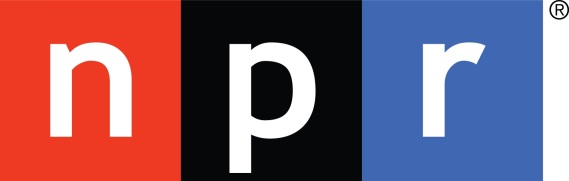 National Public Radio 2.13.17http://www.npr.org/sections/health-shots/2017/02/13/514353285/depression-strikes-todays-teen-girls-especially-hard